Publicado en  el 04/01/2016 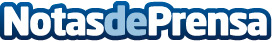 Cuba tuvo un 17,6% más de visitantes en 2015Durante el pasado año recibió la visita más de 3,1 millones de personasDatos de contacto:Nota de prensa publicada en: https://www.notasdeprensa.es/cuba-tuvo-un-176-mas-de-visitantes-en-2015 Categorias: Viaje Turismo http://www.notasdeprensa.es